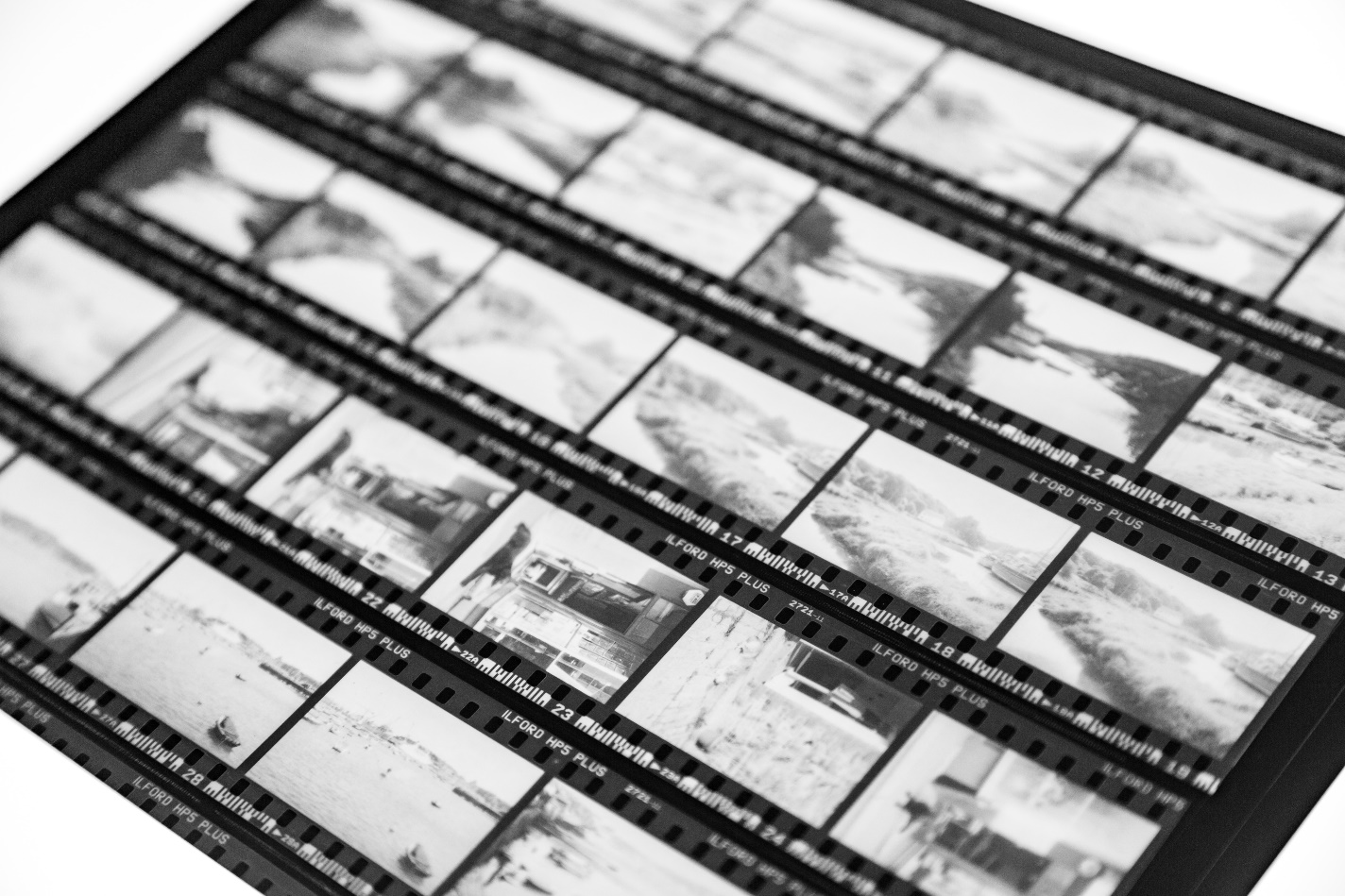 HARMAN technology, manufacturer of the world-renowned ILFORD black & white photographic film, paper and chemicals is seeking a Country Manager for USA and Canada who will be responsible for all sales & marketing activities in those countries.  The ideal candidate will be based in a US metropolitan area with close proximity to a major airport.The candidateReporting into the Sales & Marketing Director, we are seeking a dynamic and experienced sales & marketing professional who will lead our growth and engagement initiatives in the analogue photography sector. With a passionate and engaged end market, the role requires a combination of strong business-to-business account management and business-to-consumer communication, with both involving a marketing-driven mindset. The successful candidate will be responsible for:Achieving the annual sales budget as set in conjunction with the UK-based Sales & Marketing Director.The key account management of US and Canadian distributors as well as a small number of accounts directly supplied from the UK.Supporting strategically important or high consuming accounts across a range of market sectors including retail, education, and labs.Organising & implementing the North American aspects of global marketing initiatives in close co-ordination with the UK marketing team, including in-country trade shows, product launches, retailer-led initiatives (i.e., in store talks or events) and workshops.Lead contact for all North American customer or media enquiries.Providing a technical support ‘triage’ for all North American customers ensuring appropriate referral on to the UK or the relevant technical information sources.QualificationsBachelor’s degree ideally in marketing/sales. 5+ years’ experience in a key account management role with sales budget responsibility.Demonstrated success in implementing high profile marketing initiatives and customer communications.Past commercial experience within imaging industry (e.g., photography; printing; etc) with a preference for photo..Why Apply?At the heart of Harman Technology is a warm and generous culture, alive with passion and authenticity.  This is a unique opportunity for someone who is excited by technical challenges, interested by diverse working and strives to make a difference.   You will be supported by a company that allows you the autonomy to make a difference and bring your valued skills to the fore.  In everything we do, our company takes pride in our products and as such this makes Harman Technology a great place to work!If you would like to apply, please send your CV and a covering letter to:-careers-us@harmantechnology.comNo agencies please.  